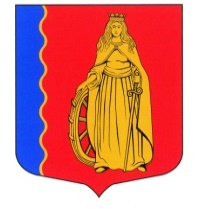 МУНИЦИПАЛЬНОЕ ОБРАЗОВАНИЕ«МУРИНСКОЕ СЕЛЬСКОЕ ПОСЕЛЕНИЕ»ВСЕВОЛОЖСКОГО МУНИЦИПАЛЬНОГО РАЙОНАЛЕНИНГРАДСКОЙ ОБЛАСТИАДМИНИСТРАЦИЯПОСТАНОВЛЕНИЕ«03» октября 2017г.                                                                                №  266пос. МуриноО начале отопительного сезона 2017-2018гг.В соответствии п.4 ч. 1 ст.16 Федерального закона от 06.10.2003 N131-ФЗ «Об общих принципах организации местного самоуправления в Российской Федерации»,  Правилами предоставления коммунальных услуг собственникам и пользователям помещений в многоквартирных домах и жилых домах, утвержденным постановлением Правительства Российской Федерации №354 от 06.05.2011г., Распоряжением Комитета по энергетике и инженерному обеспечению Правительства Санкт-Петербурга №153 от 03.10.2017г., с учетом метеорологического прогноза о понижении температуры наружного воздуха в ночное время суток:ПОСТАНОВЛЯЮ:Теплоснабжающим организациям, осуществляющим свою деятельность на территории МО «Муринское сельское поселение»: Установить начало отопительного периода 2017-2018 годов на территории муниципального образования «Муринское сельское поселение» Всеволожского муниципального района Ленинградской области с 00час.00мин. 04.10.2017 г.Во время прохождения отопительного сезона обеспечивать потребителям расчетные гидравлические и температурные параметры.До завершения отопительного сезона руководствоваться соответствующими нормативными документами.Управляющим организациям, учреждениям социальной сферы, бюджетным учреждениям и организациям, прочим потребителям во время прохождения отопительного сезона:Обеспечивать надежную работу тепловых сетей и внутренних систем теплоснабжения.Выполнять оперативные указания теплоснабжающих организаций в отношении режимов теплопотребления.Опубликовать настоящее постановление в газете «Муринская панорама» и на официальном сайте в сети интернет.Настоящее постановление вступает в силу с момента подписания.Контроль за исполнением данного постановления возложить на заместителя главы администрации по ЖКХ, благоустройству и безопасности Конева И.Н.Глава администрации                                                         В.Ф. ГаркавыйСогласовано:Заместитель главы администрации по ЖКХ, благоустройству и безопасности __________________ И.Н. КоневГлавный специалист -юрист                              _______________ Н.В. МинасидиРассылка: 1экз. – канцелярия;                      1 экз.-  прокуратура    ____________ Баранова О.В.  8 (812) 309-78-12 , доб.219                                                      